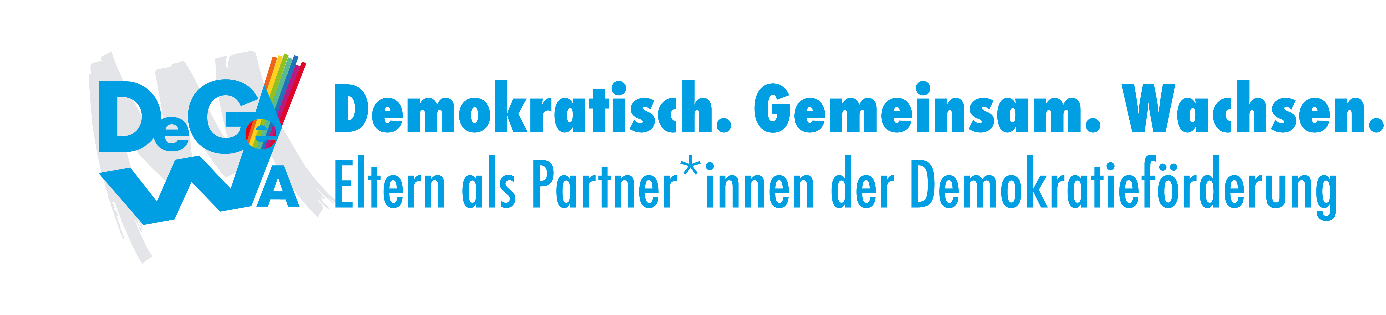 Anmeldeformular Elterncoach für gelebte Demokratie/1d - Projekt DeGeWaName, Vorname: 

Adresse: 

Email: 

Telefon: 
(Bitte eine Nummer angeben, unter der wir Sie persönlich erreichen können!)

Institution/Funktion: 

Qualifikation(en): 

Haben Sie bereits Fortbildungen zum Thema Demokratieförderung/Elternarbeit besucht? 


Welche Frage(n) möchten Sie in dieser Fortbildung unbedingt beantwortet bekommen? 


Was Sie für unsere Fortbildung mitbringen: 
Was Sie sich (noch) von unserer Fortbildung wünschen:Möchten Sie mit Ihrer Emailadresse in unserem Verteiler aufgenommen und zukünftig über die Entwicklungen im Projekt über unseren Newsletter informiert werden? 


